Name of Journal: World Journal of Clinical CasesManuscript NO: 80849Manuscript Type: CASE REPORTCongenital absence of the right coronary artery: A case reportZhu XY et al. Congenital absence of the right coronary arteryXiao-Yong Zhu, Xin-Hu TangXiao-Yong Zhu, Xin-Hu Tang, Department of Cardiology, Jiujiang University Affiliated Hospital, Jiujiang 332000, Jiangxi Province, ChinaAuthor contributions: Zhu XY reviewed the literature and contributed to manuscript drafting and revising, was the patient’s doctors and contributed to collecting the patient’s medical data and making a revision to the manuscript; Tang XH was responsible for the revision of the manuscript for important intellectual content; all authors issued final approval for the version to be submitted.Corresponding author: Xin-Hu Tang, MD, Chief Physician, Doctor, Department of Cardiology, Jiujiang University Affiliated Hospital, No. 57 Xunyang East Road, Xunyang District, Jiujiang 332000, Jiangxi Province, China. 18879292198@163.comReceived: October 14, 2022Revised: October 30, 2022Accepted: November 8, 2022Published online: December 6, 2022AbstractBACKGROUNDAs a rare anomaly, congenital absence of the right coronary artery (RCA) occurs during the development of coronary artery. Patients with congenital absence of the RCA often show no clinical symptoms, and this disease is considered benign. The left coronary artery gives blood supply to the whole myocardium. The prevalence of congenital absence of the RCA is approximately 0.024%-0.066%. There are few cases reported as for this disease. In this work, a patient, with congenital absence of the RCA diagnosed by coronary angiography (CAG), was described. CASE SUMMARYA 41-year-old man arrived at our hospital for treatment, due to the repeated palpitations for a duration of one year. Considering the possibility of coronary heart disease, the patient underwent CAG that indicated the congenital absence of the RCA. Unfortunately, the patient refused to accept computed tomography coronary angiography (CTCA), to further confirm the congenital absence of the RCA.CONCLUSIONSingle coronary artery is a rare type of coronary artery abnormality, which usually has no obvious clinical manifestations and is considered as a benign disease. CAG is the main means by which congenital absence of the RCA can be diagnosed, and the disease can also be further confirmed by CTCA.Key Words: Single coronary artery; Coronary atherosclerosis; Absence of right coronary artery; Coronary angiography; Case report©The Author(s) 2022. Published by Baishideng Publishing Group Inc. All rights reserved.Citation: Zhu XY, Tang XH. Congenital absence of the right coronary artery: A case report. World J Clin Cases 2022; 10(34):12799-12803URL: https://www.wjgnet.com/2307-8960/full/v10/i34/12799.htmDOI: https://dx.doi.org/10.12998/wjcc.v10.i34.12799Core Tip: A rare case of congenital absence of the right coronary artery was identified during coronary angiography of a patient.INTRODUCTIONCongenital absence of the right coronary artery (RCA) is a special case of abnormal coronary anatomy. RCA gives blood supply to the right myocardium from the circumflex branch (LCX). These patients are usually found by coronary angiography (CAG) or computed tomography coronary angiography (CTCA), and the case of congenital absence of the RCA reported in this work was diagnosed by CAG.CASE PRESENTATIONChief complaintsOn April 22, 2022, a 41-year-old man arrived at Jiujiang University Affiliated Hospital for treatment, due to the repeated palpitations with a duration of one year.History of present illnessThe patient had no obvious symptoms of palpitations one year ago, and his current symptoms were accompanied by chest tightness while without chest pain. According to the description of the patient, each attack had no obvious relation with his physical activity, the duration of each attack could be relieved after a few minutes, and no active diagnosis or treatment was accepted.History of past illnessThe patient denied the history of hypertension and diabetes.Personal and family historyThe patient denied smoking, drinking history, and family disease history.Physical examinationThe body temperature was 36.6 ºC, the breathing was 18 breaths/min, the blood pressure was 110/72 mmHg, the heart rate was 70 beats/min, and the physical examination was normal.Laboratory examinationsNo obvious abnormality was found in routine blood analysis, biochemistry, hyperthyroidism, cardiac color Doppler ultrasound, thyroid color Doppler ultrasound, routine electrocardiogram, or dynamic electrocardiogram.Imaging examinationsNo obvious abnormality was found in color doppler echocardiography. CAG revealed an absence of the RCA, with the left circumflex artery supplying the entire right myocardium. Multiple attempts were unable to locate the RCA (Videos 1-7).FINAL DIAGNOSISThe patient had a congenital absence of the RCA.TREATMENTAs for the treatment of RCA, there is still no standardized guideline, so no surgical intervention was given to the patient based on the experience of others and by combining with the results of CAG. The patient was instructed to take aspirin antiplatelet regularly, take atorvastatin for plaque stabilization, and take metoprolol for ventricular rate control. Moreover, the patient was instructed to engage in appropriate physical activity and to keep a healthy lifestyle, for the primary prevention of coronary heart disease.OUTCOME AND FOLLOW-UPThe patient's palpitation symptoms were improved by taking the drug (Metoprolol sustained-release tablets with 47.5 mg/d), and he was discharged from the hospital with a prescription of the drug (Figure 1).DISCUSSIONBefore discussing coronary artery anomalies, it is necessary to understand the normal anatomy of the coronary arteries[1]. The aortic root consists of three coronary sinuses, namely the left coronary sinus, the right coronary sinus, and the non-coronary sinus. Among them, the left coronary sinus gives rise to the left coronary artery that is divided into the left anterior descending branch and the LCX. While, the right coronary sinus gives rise to the right coronary[2]. Congenital absence of the RCA is a rare abnormal coronary artery disease, with very low incidence in the population, at approximately 0.024%-0.066%[3-7]. Congenital absence of coronary arteries is mostly caused by the defects in coronary artery development during embryonic development[3-6]. Patients may show no symptom or present with the manifestations of myocardial ischemia, including acute coronary syndrome, syncope, ventricular fibrillation, or sudden death[8]. Many scholars have expounded on the mechanism of myocardial ischemia caused by a single coronary artery (SCA), including the abnormal vascular development and the obvious coronary vessel prolongation, which can lead to the relative insufficiency of blood supply to the myocardium corresponding to the distal end of the vessel[7].According to a report written by Yan et al[8], the electrocardiogram of patients with a SCA can be normal ST-T changes and supraventricular arrhythmias. The supposed underlying mechanism is as follows. First, the blood supply of the myocardium is given by the left coronary, which causes a relative lack of myocardial supply. Second, there is ischemia, especially to the sinus node and/or the atrioventricular node, and this is accompanied by various abnormal ECG manifestations[8]. The relationship, between the congenital absence of the RCA and the symptoms of myocardial ischemia (such as chest tightness, chest pain, and palpitations), is still unclear. As speculated currently, patients, who suffer no coronary heart disease risk factor and coronary atherosclerosis, generally have no apparent clinical manifestations. When developing to a certain extent, atherosclerosis may be manifested by myocardial ischemia. CAG is the gold standard for diagnosing the coronary artery disease, including the congenital absence of the coronary artery. However, in case of the absence of RCA, the catheterist may attempt to anastomose the right coronary stoma by taking a long time, and eventually cannot be completed, thereby increasing the number of patients. In addition, there is a radiation exposure dose that the operator is exposed to[7]. Therefore, CTCA examination can be used in checking the patients suspected of congenital absence of coronary arteries, to determine whether the coronary artery has lesions and anatomical abnormalities[9,10]. As for the patient in this case, CAG could clearly reveal that the left coronary artery gave blood supply to the right myocardium. However, multiple attempts were given to locate the right coronary at the sinus floor, but were unsuccessful. Also, repeated communications were given to the patient and his family about the patient's condition, and the patient was advised to undergo CTCA. But unfortunately, the patient and his family adamantly refused.Lipton Yamanaka classifies SCA into the following two main types, namely the left type that originates in the left coronary sinus and the right type that originates in the right coronary sinus[11-13]. Moreover, it is divided into the three subtypes below based on the distribution, namely Type I, Type II, and Type III[11-14]. The patient in this work is classified as SCA Type I Variants according to this classification.At present, there is no unified conclusion on how to give treatment to such patients. Patients generally have no obvious clinical manifestations before coronary atherosclerosis, and cannot undergo surgical intervention. Therefore, primary prevention of coronary heart disease is primarily used in the treatment plan, including antiplatelets, blood lipid control, blood pressure control, and blood sugar control. As for a series of myocardial ischemia following the appearance of coronary atherosclerosis, the treatments, such as percutaneous coronary intervention and coronary artery bypass grafting, can be given to the patients[8,15,16].CONCLUSIONCAG is considered as the gold standard for diagnosing the coronary lesions and the anatomical abnormalities. If the presence of the condition is uncertain, patients can be recommended to use CTCA to diagnose congenital absence of the RCA.REFERENCES1 Bhattarai V, Mahat S, Sitaula A, Neupane NP, Rajlawot K, Jha SK, Chettry S. A rare case of isolated single coronary artery, Lipton's type LIIB diagnosed by computed tomography coronary angiography. Radiol Case Rep 2022; 17: 4704-4709 [PMID: 36204404 DOI: 10.1016/j.radcr.2022.08.089]2 Kastellanos S, Aznaouridis K, Vlachopoulos C, Tsiamis E, Oikonomou E, Tousoulis D. Overview of coronary artery variants, aberrations and anomalies. World J Cardiol 2018; 10: 127-140 [PMID: 30386490 DOI: 10.4330/wjc.v10.i10.127]3 Forte E, Inglese M, Infante T, Schiano C, Napoli C, Soricelli A, Salvatore M, Tedeschi C. Anomalous left main coronary artery detected by CT angiography. Surg Radiol Anat 2016; 38: 987-990 [PMID: 26825295 DOI: 10.1007/s00276-016-1634-9]4 Tomanek R, Angelini P. Embryology of coronary arteries and anatomy/pathophysiology of coronary anomalies. A comprehensive update. Int J Cardiol 2019; 281: 28-34 [PMID: 30587416 DOI: 10.1016/j.ijcard.2018.11.135]5 He L, Zhou B. The Development and Regeneration of Coronary Arteries. Curr Cardiol Rep 2018; 20: 54 [PMID: 29802591 DOI: 10.1007/s11886-018-0999-2]6 Hansen JW, Ayyoub A, Yager N, Waxman S. Congenital single coronary artery: A rare anatomic variant. Cardiovasc Revasc Med 2017; 18: 212 [PMID: 27743818 DOI: 10.1016/j.carrev.2016.09.001]7 Kim JM, Lee OJ, Kang IS, Huh J, Song J, Kim G. A rare type of single coronary artery with right coronary artery originating from the left circumflex artery in a child. Korean J Pediatr 2015; 58: 37-40 [PMID: 25729398 DOI: 10.3345/kjp.2015.58.1.37]8 Yan GW, Bhetuwal A, Yang GQ, Fu QS, Hu N, Zhao LW, Chen H, Fan XP, Yan J, Zeng H, Zhou Q. Congenital absence of the right coronary artery: A case report and literature review. Medicine (Baltimore) 2018; 97: e0187 [PMID: 29561437 DOI: 10.1097/MD.0000000000010187]9 Moss AJ, Williams MC, Newby DE, Nicol ED. The Updated NICE Guidelines: Cardiac CT as the First-Line Test for Coronary Artery Disease. Curr Cardiovasc Imaging Rep 2017; 10: 15 [PMID: 28446943 DOI: 10.1007/s12410-017-9412-6]10 Forte E, Punzo B, Agrusta M, Salvatore M, Spidalieri G, Cavaliere C. A case report of right coronary artery agenesis diagnosed by computed tomography coronary angiography. Medicine (Baltimore) 2020; 99: e19176 [PMID: 32049849 DOI: 10.1097/MD.0000000000019176]11 Sampath A, Chandrasekaran K, Venugopal S, Fisher K, Reddy KN, Anavekar NS, Bansal RC. Single coronary artery Left (SCA L)-Right coronary artery arising from mid-left anterior descending coronary artery: New variant of Lipton classification (SCA L-II) diagnosed by computed tomographic angiography. Echocardiography 2020; 37: 1642-1645 [PMID: 33000476 DOI: 10.1111/echo.14669]12 Al Umairi R, Al-Khouri M. Prevalence, Spectrum, and Outcomes of Single Coronary Artery Detected on Coronary Computed Tomography Angiography (CCTA). Radiol Res Pract 2019; 2019: 2940148 [PMID: 31467712 DOI: 10.1155/2019/2940148]13 Graidis C, Dimitriadis D, Ntatsios A, Karasavvidis V, Psifos V. Percutaneous coronary intervention and stenting in a single coronary artery originating from the right sinus of valsalva. Hellenic J Cardiol 2013; 54: 401-407 [PMID: 24100186]14 Elbadawi A, Baig B, Elgendy IY, Alotaki E, Mohamed AH, Barssoum K, Fries D, Khan M, Khouzam RN. Single Coronary Artery Anomaly: A Case Report and Review of Literature. Cardiol Ther 2018; 7: 119-123 [PMID: 29411245 DOI: 10.1007/s40119-018-0103-4]15 Agarwal PP, Dennie C, Pena E, Nguyen E, LaBounty T, Yang B, Patel S. Anomalous Coronary Arteries That Need Intervention: Review of Pre- and Postoperative Imaging Appearances. Radiographics 2017; 37: 740-757 [PMID: 28388272 DOI: 10.1148/rg.2017160124]16 Liu WC, Qi Q, Geng W, Tian X. Percutaneous coronary intervention for congenital absence of the right coronary artery with acute myocardial infarction: A case report and literature review. Medicine (Baltimore) 2020; 99: e18981 [PMID: 32000431 DOI: 10.1097/MD.0000000000018981]FootnotesInformed consent statement: Informed written consent was obtained from the patient for publication of this report and any accompanying images.Conflict-of-interest statement: All authors declare that they have no conflict of interest to disclose.CARE Checklist (2016) statement: The authors have read the CARE Checklist (2016), and the manuscript was prepared and revised according to the CARE Checklist (2016).Open-Access: This article is an open-access article that was selected by an in-house editor and fully peer-reviewed by external reviewers. It is distributed in accordance with the Creative Commons Attribution NonCommercial (CC BY-NC 4.0) license, which permits others to distribute, remix, adapt, build upon this work non-commercially, and license their derivative works on different terms, provided the original work is properly cited and the use is non-commercial. See: https://creativecommons.org/Licenses/by-nc/4.0/Provenance and peer review: Unsolicited article; Externally peer reviewed.Peer-review model: Single blindPeer-review started: October 14, 2022First decision: October 24, 2022Article in press: November 8, 2022Specialty type: Medicine, research and experimentalCountry/Territory of origin: ChinaPeer-review report’s scientific quality classificationGrade A (Excellent): 0Grade B (Very good): BGrade C (Good): CGrade D (Fair): DGrade E (Poor): 0P-Reviewer: Bhattarai V, Nepal; Furugen M, Japan S-Editor: Wang LL L-Editor: A P-Editor: Wang LLFigure Legends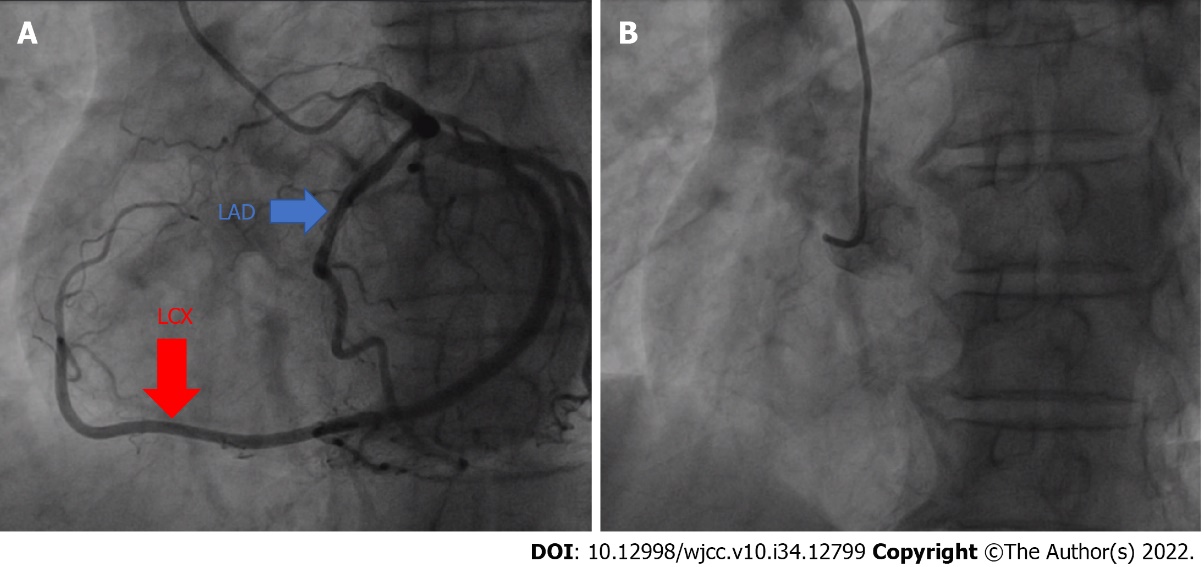 Figure 1 RAO30°. A: The left main trunk originates from the left coronary sinus, and the left anterior descending artery runs normally. The left circumflex artery gives blood supply to the left myocardium, and then to the right myocardium through the right coronary sulcus; B: No right coronary artery was found after repeated attempts. LAD: Left anterior descending artery; LCX: Left circumflex artery.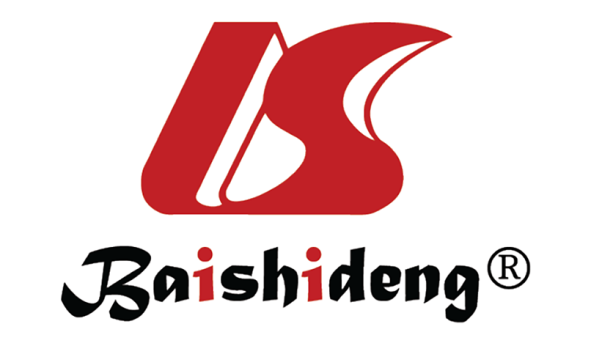 Published by Baishideng Publishing Group Inc7041 Koll Center Parkway, Suite 160, Pleasanton, CA 94566, USATelephone: +1-925-3991568E-mail: bpgoffice@wjgnet.comHelp Desk: https://www.f6publishing.com/helpdeskhttps://www.wjgnet.com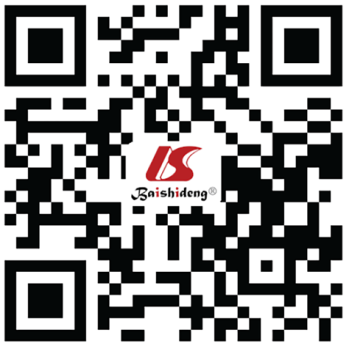 © 2022 Baishideng Publishing Group Inc. All rights reserved.